نموذج :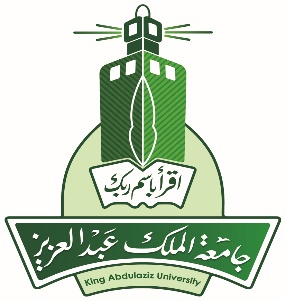 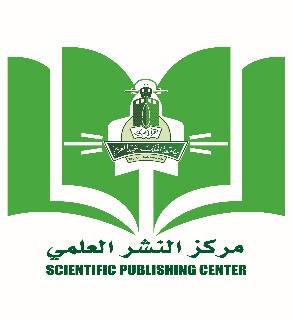 تعبئة بيانات بطاقة العمللمنسوبي جامعة الملك عبدالعزيز* الرجاء تعبئة النموذج إلكترونياً وارساله بالبريد الإلكتروني الرسمي (KAU) لمسئول اصدار بطاقات العمل مع مراعاة الدقة الإملائية للبيانات باللغتين* الرجاء تعبئة النموذج إلكترونياً وارساله بالبريد الإلكتروني الرسمي (KAU) لمسئول اصدار بطاقات العمل مع مراعاة الدقة الإملائية للبيانات باللغتينباللغة العربيةEnglishالاســـــــــــمNoالوظيــفـــــةOccupationالجـــهـــــــةOrganizationرقم الهاتف + التحويلةPhone Ext.فاكسFaxMobileصندوق البريد والرمز البريديP.O.Boxالبريد الإلكترونيE-mailالبريد الإلكتروني (اختياري)Alternative E-mail (optional)للاستفسارات :تحويلة 65214 بريد إلكتروني jalmukhtar@kau.edu.saللاستفسارات :تحويلة 65214 بريد إلكتروني jalmukhtar@kau.edu.sa